Formular zur Meldung an die DatenschutzaufsichtsbehördeIm Artikel „Musterfall – Dokumentation eines IT-Sicherheitsvorfalls“ zeigt Dieter Perk, Branchenexperte, Unternehmensberater und zertifizierter Datenschutzbeauftragter auf, wie ein solcher Vorfall datenschutzrechtlich dokumentiert werden kann.  Je nach Schwere des Datenschutzvorfalles, ist ein solcher Vorfall auch innerhalb von  72 Stunden der zuständigen Landes-Datenschutzbehörde zu melden.Wie eine solche Meldung aussehen kann, zeigt folgendes Muster: Zuständige Datenschutzaufsichtsbehörde des BundeslandesName:Anschrift:Angaben zum/zur VerantwortlichenName:Anschrift:Geschäftsleitung:		Datenschutzbeauftragte*r:	Weitere Kontaktpersonen:	Angaben zum VorfallZeitpunkt des Vorfalls:Zeitpunkt der Feststellung des Vorfalls:Ggf. Begründung, warum die Meldung nicht innerhalb von 72 Stunden erfolgen konnte:Beschreibung des Vorfalls:Arten der betroffenen Daten:Betroffene Personengruppen:Anzahl der Betroffenen:Mögliche Folgen für die Betroffenen (DSFA – Datenschutz-Folgenabschätzung):Reaktionen des/der VerantwortlichenBenachrichtigung der Betroffenen:Zeitpunkt der Benachrichtigung der Betroffenen:Getroffene Maßnahmen inkl. Maßnahmen zur Abmilderung der möglichen Auswirkungen:Weitere vorzuschlagende Maßnahmen:Sonstiges: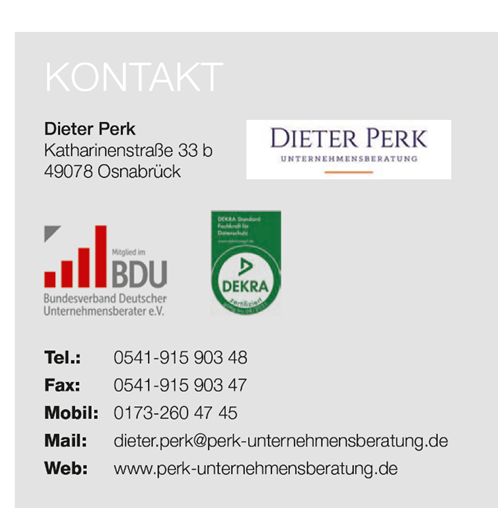 Wie unterstützt der FHR seine Partner in Sachen Datenschutz?FHR-Rahmenvereinbarung DSGVOFür alle Unternehmen, die sich diesem Thema mit professioneller Unterstützung umfassend stellen wollen, hat der FHR-Verbund dem Branchenexperten, Unternehmensberater und zertifizierten betrieblichen Datenschutzbeauftragten Dieter Perk, eine Rahmenvereinbarung geschlossen.Hotline DSGVODiese Rahmenvereinbarung umfasst eine kostenlose Hotline DSGVO im Rahmen einer telefonischen Erstauskunft.Handbuch zur Umsetzung der DSGVOFür die Umsetzung hat Herr Perk ferner ein Handbuch erstellt, welches zum FHR-Vorzugspreis von 499 € + MwSt. (regulär 599 €) erworben werden kann.